ПРОЕКТНАЯ  РАБОТА"Лекарственные растения в домашней  аптечке"МЕТОДИЧЕСКИЙ ПАСПОРТ ПРОЕКТААдресация - Тема данного проекта предлагается учащимся 5 – 7 классов, изучающих ботанику.  Тема - "Лекарственные растения в домашней  аптечке"Продолжительность – несколько недель, среднесрочный проект.Класс – 5–7 класс.Тип проекта – инструктивный, его основная цель – создание полезного продукта. Способствует развитию жизненно важных умений и навыков.Количество участников – парная или групповая работа (6 пары или 6 группы).Цель проекта – создание условий для формирования универсальных учебных умений при знакомстве с видовым разнообразием и значением лекарственных  растений.Задачи проекта:- познакомиться с некоторыми лекарственными растениями, из которых можно приготовить лекарства;- выбрать цель,  определить задачи работы, распределить работу над проектом в группе;- подготовить сообщения, презентации и продукты из лекарственных  растений;- представить полученные результаты, оценить работу свою и своих товарищей;- по итогам работы подготовить фотовыставку.Планируемые результатыМетапредметные результатыЛичностные УУД:жизненное, личностное самоопределение, проявляющееся в процессе работы, на этапе презентации проекта и рефлексии.Регулятивные УУД: целеполагание как постановка учебной задачи, планирование – определение последовательности промежуточных целей и задач с учетом конечного результата, составление плана и последовательности действий, волевая саморегуляция как способность к мобилизации сил и энергии, способность к выбору и принятию решений и преодолению препятствий.Познавательные УУД: самостоятельное выделение и формулирование познавательной цели; поиск и выделение информации; применение методов информационного поиска, умение структурировать знания; умение  строить речевое высказывание; выбор наиболее эффективных способов решения задач; рефлексия способов и условий действий; контроль и оценка процесса и результатов действия; смысловое чтение; выбор вида чтения в зависимости от цели; умение адекватно передавать содержание текста; формулирование проблем и самостоятельное создание способов решения проблем творческого и поискового характера. Коммуникативные УУД:коммуникативность в информационном обмене, в ролевом взаимодействии; мыслительной деятельности в процессе работы, самоанализе и рефлексии. Проявление толерантности, расширение кругозора.Предметные результаты:расширить представления учащихся о многообразии и значении растений в жизни человека.Критерии оценивания: внешние – со стороны членов комиссии и внутренние – со стороны самих учащихся (приложение 1,2).Ресурсная обеспеченность. Литература:  1)	Николайчук Л.В., Жигар М.П.    Целебные растения: Лекарств. свойства.  Кулинар. рецепты. Применение в косметике.—Х.: Прапор, 1991.2)	Ильина Т.А.   Ваш целебный сад. Лекарственные растения: польза и красота дачного участка. – М.: Эксмо, 2009.3)	«Большая энциклопедия народной медицины». – М.: «Издательский дом АНС», 2004.Ресурсы Интернет.Календарное планирование выполнения проекта. Осенние месяцы – сентябрь и октябрь, благоприятное время для сбора материала и работы. Можно приступить к началу работы весной с целью организации сбора растительного материала.Примерный алгоритм проектной деятельности.Сценарий презентации результатов работы.Вступительное сообщение спикера (2- 3  минуты):   с представлением аптечки с пакетиками сушенных  лекарственных растений.«Нет растения, чтобы не было лекарственным
Нет болезни, чтобы не вылечили растения.»
            Авиценна.Обычно мы не задумываемся, откуда берутся лекарства. Всё просто: если человек заболел — идем в аптеку и покупаем. Известно, что существуют специальные заводы, которые выпускают различные лекарственные препараты. Но оказывается, растения тоже можно использовать как аптеку. Лекарственные растения были известны человеку практически с момента его появления на Земле. Древние люди знали о целебных свойствах многих растений и умело использовали их для лечения различных заболеваний.  Лечение травами было известно в России с давних времен и было настолько популярно, что возделыванию лекарственных растений уделяли большое внимание даже цари. Петр I приказал создать аптекарские школы и «аптекарские огороды» — первые плантации лекарственных растений в России. Многое изменилось с той поры в России, но интерес к целебным травам не угас, наоборот, сейчас он особенно велик.                                    С наступлением зимы мы стали чаще болеть: появился кашель, насморк, боли в горле. Лекарства  пить не  любим.  И у нас  возникла идея: выздороветь нам помогут лекарственные  растения.                                                      Мы поняли, что нам необходимы дополнительные теоретические сведения, и решили заняться поиском нужной  информации.На нашей планете произрастает множество видов растений:  дикорастущих, культурных, полезных и ядовитых, травянистых и древовидных. Мы же хотим рассказать про те растения, которые называют полезными, лекарственными. Это растения, растущие чаще всего дико в природе, они являются полезными для человека, поскольку обладают целебными свойствами, поэтому их называют лекарственными травами или кустарниками. Благодаря своим целебным свойствам эти растения широко применяются в народной медицине, для лечения  и профилактики самых разных заболеваний, многие из растений используют даже в фармацевтической промышленности, для изготовления лекарств. Лекарственные растения – это такие растения, части которых (цветы, плоды, листья, стебель, коренья)  применяются для лечения заболеваний людей или животных или же употребляются в качестве сырья для производства лекарственных препаратовСегодня известно около 12 тысяч видов лекарственных растений2. Презентация результатов работы 1 группы (пары) по теме "Лекарственные растения в домашней  аптечке - ромашка аптечная"    - Выступление учащегося о систематике и особенностях строения и физиологии ромашки, (с показом натуральных частей растений). Ромашка аптечнаяНародные названия: ромашка, ромашка лекарственная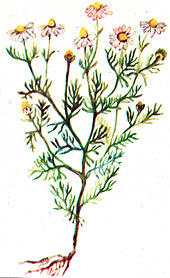 Описание. Ромашка аптечная - однолетнее растение с сильно ветвистым стеблем, цветки белые с желтыми серединками. Имеет приятный запах. Цветет в мае. Ромашку часто высеивают в садах. Собирают ромашку аптечную  в мае-августе. - Выступление другого  учащегося с сообщением о значении ромашки,  (часть презентации).Применение. Лечебное действие ромашки связано с наличием эфирного масла. Растение обладает антимикробным, противовоспалительным,  успокаивающим действием. Настой и отвар из цветков назначают  для полоскания полости рта и горла; в виде примочек - при воспалительных заболеваниях кожи. Настоем из травы моют голову для укрепления корней волос и придания им мягкости, блеска и красивого цвета. Поэтому цветки ромашки широко применяют в косметологии, добавляя экстракты в кремы, лосьоны и т.д.  - Презентация изготовленных полезных продуктов – отвар ромашки, лосьон, крем для рук, с дегустацией и мастер – классы исполнителей. 3. Презентация результатов работы 2 группы (пары) по теме "Лекарственные растения в домашней  аптечке - зверобой продырявленный"    - Выступление учащегося о систематике и особенностях строения и физиологии зверобоя, (с показом натуральных частей растений). Зверобой продырявленныйНародные названия: заячья кровь, кровавчик, хворобой, заячья кривца, кровавник, кровца. 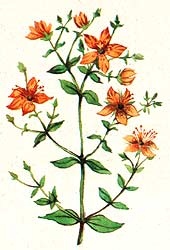 Описание. Зверобой продырявленный - многолетнее травянистое растение. Листья зеленые с просвечивающимися точечными железками, как будто продырявленные. Цветки желтые, многочисленные. Цветет в апреле - мае. Собирают листья, стебли, цветки в июне - июле. - Выступление другого  учащегося с сообщением о значении зверобоя,  (часть презентации).Применение. Растение относится к древнейшим средствам народной медицины, часто говорят, что зверобой трава от девяноста девяти болезней. Зверобой обладает кровоостанавливающим,  противовоспалительным, ранозаживляющим, мочегонным и желчегонным действием. Его применяют при' женских болезнях, при заболеваниях желудочно-кишечного тракта, печени, сердца и мочевого пузыря, бессоннице, раздражительности, головных болях в виде отвара, настоя. Из зверобоя получают антибиотик-новоиманин, который применяется в медицине для промывания гнойных ран. Зверобой также используется в кулинарии в качестве пряности для рыбных блюд.  - Презентация изготовленных полезных продуктов – отвар и настой  зверобоя, чай со зверобоем  с дегустацией и мастер – классы исполнителей. 4. Презентация результатов работы 3 группы (пары) по теме "Лекарственные растения в домашней  аптечке - календула лекарственная"    - Выступление учащегося о систематике и особенностях строения и физиологии календулы, (с показом натуральных частей растений). Календула лекарственная, или ноготкиНародные названия: ноготки лекарственные, ноготки, ноготки аптечные. 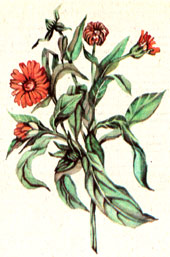 Описание. Лекарственная календула - однолетнее травянистое растение. Листья опушенные мелкими волосками. Цветки желтого или ярко-оранжевого цвета. Цветет с июня до поздней осени. Календулу часто высеивают в садах. Собирают в июне - сентябре. Сушат в темном месте. - Выступление другого  учащегося с сообщением о значении календулы,  (часть презентации).Применение. Календула относится к древним лекарственным средствам, известным еще в Древней Греции. Настой из цветков обладает противовоспалительным, бактерицидным, ранозаживляющим действием. Его принимают при заболеваниях печени, селезенки, при язве желудка и двенадцатиперстной кишки, гастритах и различных кожных заболеваниях. Календулу применяют как вспомогательное средство при лечении рака желудка; в прошлом ее называли "травой против рака" и употребляли в качестве лечебного и профилактического средства.   - Презентация изготовленных полезных продуктов – настой  календулы, крем для рук, с дегустацией и мастер – классы исполнителей.5. Презентация результатов работы 4 группы (пары) по теме "Лекарственные растения в домашней  аптечке - душица обыкновенная"    - Выступление учащегося о систематике и особенностях строения и физиологии душицы, (с показом натуральных частей растений). Душица обыкновеннаяНародные названия:  мята лесная, духовой цветок, боровая трава, блошничник, клоповная трава, материйка, душица боровая. 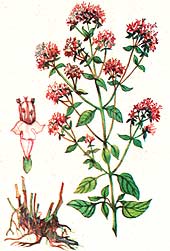 Описание. Душица обыкновенная - многолетнее травянистое растение с ветвистым ползучим корневищем. Стебли прямые. Цветки мелкие, светло-розовые. Имеет приятный аромат цветков. Цветет в июне - августе. Собирают стебли, листья, цветки, в июне - августе. - Выступление другого  учащегося с сообщением о значении душицы,  (часть презентации).Применение. Душица является одним из популярных лекарственных растений народной медицины. Обладает успокаивающим, противовоспалительным и обезболивающим действием. Применяется при простудных заболеваниях, кашле, болезнях желудка и кишечника, ее используют как успокаивающее средство, при бессоннице, используют для ароматических ванн, из-за приятного ароматного запаха душицу используют в парфюмерии для изготовления мыла, мазей, ароматического масла. Сухие листья и цветки, растертые в порошок, нюхают при насморке. Душицу заваривают в чай, В народе это растение применяют как средство от моли .   - Презентация изготовленных полезных продуктов – настой душицы,  чай с душицей  с дегустацией и мастер – классы исполнителей. 6. Презентация результатов работы 5 группы (пары)  по теме "Лекарственные растения в домашней  аптечке - малина"    - Выступление  учащегося о систематике и особенностях строения и физиологии малины, (с показом натуральных частей растений). Малина краснаяНародные названия: Малина красная, малинняк, кошачья ягода, медвежья ягода, мамура, дуплавка, косматка, космачок...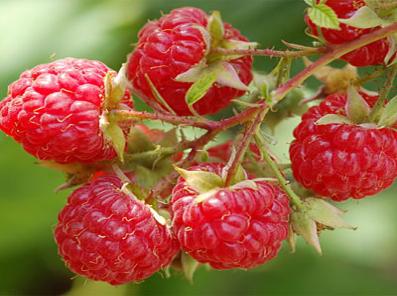 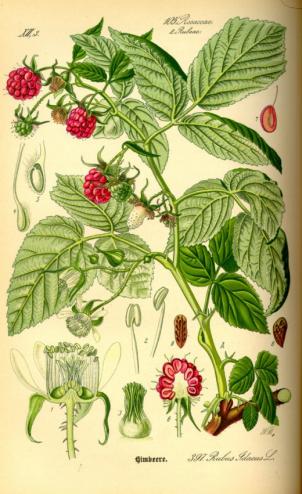 Описание. Малина –это многолетнее растение из семейства розоцветных, полукустарник, у которого корень многолетний, надземная часть живет два года вырастающее в среднем до 1,5 метров в высоту, имеющее колючие ветви и ароматные вкусные плоды. Плоды малины – это ягоды-костянки, которые срастаются на цветоложе сложным плодом. Малина светолюбива, достаточно зимостойка (выдерживает - морозы до 30°). Размножается корневыми отпрысками.  Малина повреждается малинным жуком, долгоносиками и грибными болезнями. - Выступление другого  учащегося с сообщением о значении малины,  (часть презентации).Когда мы болеем, то не всегда нужно бежать за таблетками в аптеку. Нас окружает много растений, которыми можно лечиться. Это: одуванчик, ромашка, крапива, подорожник, мать-и-мачеха, ландыши, липа, малина. Очень вкусна малина в свежем виде. Из нее приготавливают  варенье, соки, желе, сиропы, начинки для конфет, прекрасный напиток, ликеры, настойки. Искони и до сих пор самое безотказное дежурное лекарство горожан и крестьян при простуде — сушеные ягоды малины (горячий малиновый чай).Применение. В народной медицине малина издавна занимала почетнейшее место. Медики нашли объяснение лечебным свойствам этой сладкой, тающей во рту ягоды: она содержит салициловую кислоту - замечательное жаропонижающее. Лекарственным сырьем служат плоды, листья, иногда корни. Плоды собирают по мере созревания в сухую погоду, когда они легко снимаются с цветоложа. Сушат на солнце, рассыпая тонким слоем, или в печи при температуре 50...60 оС. Плоды перед сушкой подвяливают. Готовое сырье перебирают, удаляя почерневшие ягоды. Листья сушат под навесом, на чердаке или в сушилке. Корни очищают от земли, промывают холодной водой и сушат так же, как и плоды. Хранят в мешочках или в деревянной таре 2 года. Препараты из различных частей малины обладают незначительные мочегонным, противовоспалительным, кровоостанавливающим, жаропонижающим, потогонным, вяжущим, антисклеротическим, ранозаживляющим, антибактериальным, противорвотным и болеутоляющим действием. Они снижают содержание сахара в крови. Плоды используют при простуде и воспаления легких как дополнительное средство наряду с противомикробными препаратами. Они существенно ускоряют процесс выздоровления при заболевании желудочно-кишечного тракта, сопровождающегося рвотой, воспалением, болью, кровотечением. Ягоды малины рекомендуется употреблять в качестве противосклеротического средства.  - Презентация изготовленных полезных продуктов –малинового варенья, морса, коктейль, мусс  с дегустацией и мастер – классы исполнителей.           Малина – ценный пищевой и лечебный продукт. Из малины делают многие десерты, сиропы, компоты, варенье, желе, повидло, лечебные соки. В этой ягоде содержится много полезных веществ и витаминов. 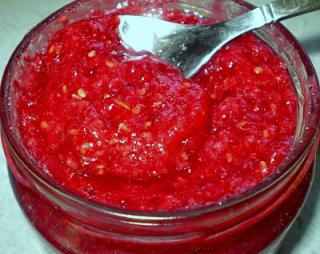 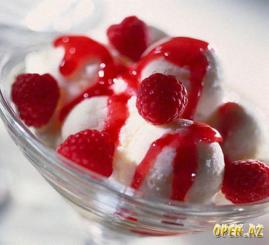 Малина, протертая с сахаром.Переберите ягоды, удалите поврежденные. Если есть личинки малинового жучка, опустите ягоды, на 10—15 минут в подсоленную воду (20 г соли на 1 л) и личинки всплывут. Ягоды потом промойте в чистой воде. Можно иначе: рассыпьте ягоды по столу - червячки сами выползут. Сполосните малину на дуршлаге водой и протрите через сито. Получившуюся массу положите в эмалированную или фарфоровую посуду, добавьте мелкий сахарный песок (1,6 кг
на 1 кг малины) и размешайте, чтобы сахар полностью растворился.Разложите в чистые сухие банки, закройте бумагой и обвяжите. Желе из малины.Спелую промытую малину положите в кастрюлю, влейте в нее два стакана воды (на каждый 1 кг ягод). Всё, это проварите, затем процедите через дуршлаг, в который предварительно постелите марлю. В полученный малиновый сок добавьте сахар (250 г на 1 кг сока). Кипятите минут 40. Желе готово, когда проба через 10 минут застынет на тарелке.Компот из малины.Ягоды сортируют, удаляя мятые, поврежденные и недозрелые, выкладывают в дуршлаг, погружают в ведро с водой, дают стечь, очищают от чашелистиков. Ягоды с личинками малинового жучка до мойки обрабатывают раствором соли. Укладывают малину в банки и пересыпают сахаром из расчета 6—7 ст. ложек на одну емкостью 0,5 л. Банки наполняют на 1 см выше горлышка, накрывают марлей и выдерживают 4—5 часов. В это время малина выделяет сок, сахар частично в нем растворяется, содержимое банки самоуплотняется и оседает.Как только малина и сахар осядут вровень с верхом горлышка банки, ее накрывают жестяной крышкой и погружают в кастрюлю с подогретой до 40° водой. Стерилизуют банки емкостью 0,5 л 15 минут.Мусс малиновый.1 стакан ягод, 1 стакан сахара, 3 яйца.Малину перебрать, взбивать венчиком яичные белки с сахаром, постепенно добавляя ягоды до увеличения массы в объёме в 2,5 раза.Малиновый коктейль из варенья.0,5 стакана воды, 1 ст. ложка малинового варенья, 1 ч. ложка лимонного сока, 1 ст. ложка молока.Смешать воду, сироп малинового варенья, лимонный сок и молоко, полученную смесь взбить венчиком или в шейкере. Коктейль подать холодным.Коктейль «Малиновый».0,5 стакана сока, 100 г мороженого, 0,5 стакана молока.Смешать сок малины, сливочное мороженое, молоко.
7. Презентация результатов работы 6 группы (пары) по теме "Лекарственные растения в домашней  аптечке "    - Выступление учащегося о составлении правил сбора и обработки лекарственных растений.Лекарственные растения – замечательное богатство природы. Люди часто собирают их и сдают в аптеки. Это важная работа, но выполнять ее нужно так, чтобы не нанести вреда природе. Запомните правило: собирать лекарственные растения можно только в тех местах, где их много. Часть растений нужно обязательно оставлять неприкосновенными, чтобы сохранить их на будущее.		Каждый кустик и травинка,		Корень, ягода, орех –		Все приносит пользу людям,		Помогает от всех бед.		Лес – богатство наше, знай!		Береги и сохраняй!-Правило первое: что собирать? Следует научиться отличать растения подлежащие сбору, от сходных видов. Нужно также знать, какие части растений имеют лечебное значение; у одних берутся только цветки, у других -  листья, у третьих – стебли. Плоды, ягоды, семена собираются лишь при условии их полной спелости.-Правило второе: когда собирать? Лекарственные растения обладают наиболее целебной силой в определённые месяцы. Валериану, например, рекомендуется собирать в апреле и в сентябре, одуванчики – в мае и сентябре, шиповник – в сентябре и т.д. Кроме этого нужно учесть, что собирать растения лучше в сухую погоду.-Правило третье: как собирать? Заранее запаситесь всем необходимым для сбора( совками, ножницами, ножами, наволочками или мешочками), договоритесь с аптекой, чтобы она обязательно приняла собранные растения. Все участники должны вымыть руки после сбора лекарственного сырья.-Правило четвёртое: где собирать? Каждое растение имеет определённые места произрастания, которые нужно знать. Следует избегать легкодоступных мест сбора, например, откосов у шоссейных дорог. Нельзя также собирать в тех местах, которые подвергались обработке ядохимикатами. Если вы заметили на поляне одиночное растение и поблизости подобных нет, рвать его не рекомендуется. Нельзя собирать в тех местах, где лекарственных растений мало.-Правило пятое: собирая, сохранять. Многие лекарственные растения стали редкостью, например, в ряде районов почти исчезла целебная трава валериана. Даже если дикорастущих растений много на месте сбора, обязательно оставьте несколько крепких, здоровых экземпляров. Берите ровно столько, сколько нужно, зря не рвите, а собранные растения умейте правильно сохранять.-Сушите лекарственные растения на воздухе в тени. Особенно хорошие места для подсушивания – дачные чердаки. При сушке кладите растения по отдельности, между собой растения не должны быть перепутаны. Следите, чтобы на растения  не попали ни земля, ни песок, ни грязь.Выступление спикера Обобщая все вышесказанное, подчеркнём  еще раз роль лекарственных растений. Они занимают особое место среди всех растений в природе, поскольку их стебли, листья, корни, цветки, плоды  содержат большое количество микроэлементов, веществ, витаминов, которые необходимы человеческому организму, особенно когда организм ослаблен, в период болезни. Такие растения являются не только лекарствами, некоторые из них  также составляют полезную добавку к нашей пище, они применяются в лечебном и диетическом питании. Травы входят в состав многих медикаментов. До сих пор в медицине используются отвары, экстракты и настои лекарственных трав, которые применяют при самых разных заболеваниях организма, для снятия боли, при простудных заболеваниях, для остановки кровотечений, для заживления ран и так далее. Но обязательно нужно помнить о том, что лечение травами необходимо согласовывать с врачами, либо с людьми которые хорошо знакомы с лекарственными травами, их свойствами и воздействием на организм человека.В ходе исследовательской работы обучающиеся многое узнали. Работа помогла им понять, что они являются частью природы и должны бережно относиться к ней. Ребята  решили, что будут выращивать на своих участках и огородах лекарственные растения, чтобы не наносить вреда природе. Тогда она предстанет перед людьми доброй, дарящей свои богатства и радость общения.Жюри оценивает  работу обучающихсяПосле завершения презентации проекта и подведения итогов возможно оформление фотовыставки и(или) видеофильмаРезультативность внедрения проекта:Презентации и методика приготовления полезных лекарственных продуктов может транслироваться участниками проекта во время недель биологии и на других мероприятиях классного или школьного уровня.Статус учебного проектаАвтор-разработчик - Пешкова Т.Г.Опыт использования (апробация) -  МКОУ "Андриановская ООШ"Степень распространения: № ОУ-Этапы работыДеятельность учителяДеятельность учащихсяОжидаемый результатЦелеполагание, выбор темыОбозначает круг возможных проблем, альтернативные  цели и задачи, ориентирует учащихся на возможныйконечный  продукт.Обсуждают в группе(и с учителем) проблему, цель и задачи, конечныйпродукт, критерии оценки, определяют направление проектной деятельности.Выбор проблемы,        постановка цели,        определение     конечного        продукта и критериев       оценки, выбор      направления,       постановка задач.Организация  и планированиеКонсультирует, оказывает помощь, делится опытом.Составляют общий план и поэтапную программу с     указанием промежуточных     результатов, видов    вспомогательной    деятельности,    распределяют  роли     участников проекта. План и программа,  промежуточные результаты, виды проектной и           вспомогательной                деятельности.Выбор средствКонсультирует, ориентирует в возможных средствахинформационной и проектной деятельности.Обсуждают возможные         средства проектнойИнформационной деятельности, составляют банк средств, определяют их выбор.Банк средств, выбор основных и            дополнительных            средств.4.Составление рабочего варианта проекта.Участвует в обсуждении и оценке промежуточных результатов, помогает, консультирует.Обсуждают результаты сбора данных и подготовкиматериалов проекта, определяют структуру и содержание проекта и его разделов, общий дизайн, составляют рабочий вариант.Рабочий Вариант  проекта, изготовление материального продукта для презентации5. Корректировка.Составление окончательного текста презентации и представляемого продукта.Помогает в корректировке и редактировании презентаций, проверяет готовность материального продукта, помогает организовать   презентацию. Корректировка, редактирование, окончательное оформление текста презентации и изготовление материального продукта для представления.Окончательныйпродукт  проекта,текст сообщений  по презентации, сценарий презентации.6. Презентация проекта.Выполняет отведенную ему роль по сценарию презентации (как правило, слушателя и наблюдателя).Осуществляют презентацию проекта по составленному и согласованному сценарию.Конечный  продукт проекта, возможнаявидеозапись или протокол  презентацииматериального продукта учащимися в группах (парах).7. Оценка проекта и его презентацииФиксирует результаты внешней и внутренней оценки продукта проекта и его презентации.Обсуждают и оценивают результаты выполнения работы, качество продукта проекта и его презентацииСогласованнаяоценка результатов8. Подкрепление и перспективыПредлагает присутствующим обсудитьальтернативные видыработы и формы подкрепления проекта.Обсуждают и выбирают формы и виды работы по поддержке проекта.Отчет о проекте, включаяПерспективное использование результатов работы.